	4th Grade Supply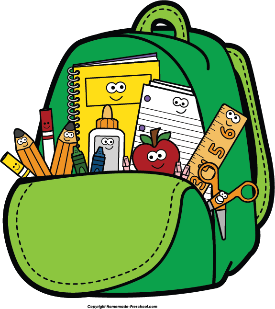 A backpack of your choice (without wheels)4-Black and White Composition Notebooks1-Spiral Bound 1-Subject Notebook4-Black Expo Markers2- Pack Cap Erasers2-24 count box crayons2- pack colored pencils4- Glue SticksWOODEN PENCILS (Plain - NO PLASTIC WRAPPED) (NO MECHANICAL PENCILS)2- bottles of liquid glue 1- 1 ½ WHITE BINDER - with clear cover to slide cover in (may need replaced at Christmas)2- RED 2 Pocket folder (USED FOR HOMEWORK)1 - pack loose leaf notebook paper1 - pack sheet protectors1 - pack dividing tabs3 - pairs of EARBUDS 2 -Pencil pouch with 3 ring holes - NO PENCIL BOXES Ear Buds 2 pairs What to have at home:                       Nice to have for classroom:Pencils                                       * 3 - boxes tissuesPencil sharpener		         * 1 - box Ziploc sandwich bagsLined paper			         * 1 - box Ziploc gallon size bags					         * 2 - rolls paper towels                                                                       * Disinfect Wipes **All electronics are to be stored in the teacher’s desk UNTIL THE END OF THE DAY! If students are caught using devices, they will be taken and you can pick them up from Ms. Kidwell.